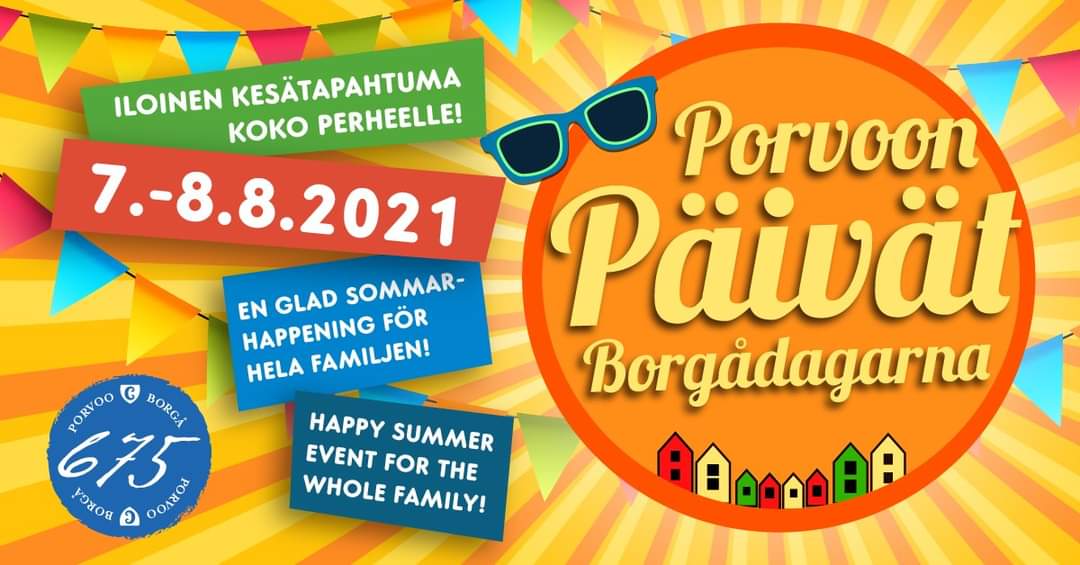 Iloinen koko perheen kaupunkitapahtuma Porvoon keskustassa, puistoissa, toreilla ja jokirannassa.Lauantaina puistossa lapsille suunnattua ohjelmaa, urheilulajien esittelyä ja muuta mukavaa tekemistä koko perheelle.   Torilla yritysten ja yhdistysten  toiminnan esittelyä, musiikkia, tanssia  tarjoilua ja myyntiä.Vanhassa Porvoossa mielenkiintoista ohjelmaa koko viikonlopun, kepparimarkkinat ja eläviä poneja, museot käytettävissä, fillaripianisti ympäri kaupunkia ja jokirannassa Jokimarkkinat ja muuta kesäistä ohjelmaa.Torilla, Lundin aukiolla ja Kaupunginpuistossa tapahtuma lauantaina klo 9 – 14.  Jokirannassa ja Vanhassa Porvoossa tapahtuu koko viikonlopun ajan. Kepparimarkkinoille Vanhalle Raatihuoneentorille ilmoittautumiset info.raatihuoneentori@gmail.com.   Kauppatorilla sunnuntaina kirpputori klo 9 – 15.Seurat ja yhdistykset voivat esitellä yleishyödyllistä toimintaansa maksutta, yrityksille esittely- ja myyntipaikat hinnaston mukaan. Ilmoittautumiset ja lisätiedot sähköpostitse info@porvoonelavakeskusta.fi  tai  porvoonpaivat.fi sivun linkin kautta.Jokimarkkinat lauantaina ja sunnuntaina  7.-8.8. klo 10 –16Jokimarkkinat järjestetään yhteistyössä LC Porvoo Borgoensis kanssa ja tuotto jaetaan järjestön kautta hyväntekeväisyyteen Porvoon seudulle.     Myyntipaikkatiedustelut Miika Niinikoskipuh 0400841236  ja sähköposti  miika.niinikoski@pp.inet.fiOhjelma päivitetään kevään aikana  tapahtuman verkkosivulle ja fb- ja verkkosivulle sekä Porvoon elävä keskusta fb- ja verkkosivulle.Tapahtuman järjestää  Porvoon elävä keskusta ry